Subject: Entrepreneurship  Overall ExpectationsBy the end of this lesson students should have a better understanding of their own entrepreneurial potential and an assessment of their enterprising skills. A better understanding of the realities of owning a business and gaining some factual knowledge of the difficult journeys to success of some well know names.Specific ExpectationsUnderstand the common misconceptions and realities of owning your own business. Complete their own personality quizzes evaluating their personal characteristics and reflecting on the results. Understanding the basics of where to start, when starting a business.By the end of the class, students will be able to:Understand the most common misconceptions of owning your own business. Ex: Business owner = Easy money and making your own hours. Better understand the reality and what it takes to own and run your own business.Understand the concepts of entrepreneurship and successful entrepreneurial characteristics and traits.Understanding the basics of and how to create a business plan.Learning Resources:White Board, Projector, Chalk board, computer, work sheets, poster, markerLesson sequence:Introductory Activity: (5 Min)Have students fill out the first two sections of the KWL Chart.Lecture (10-20 Min)Begin the PreziSelf-Assessment Activity and review results: (35 Min)Students can go to the link provided and fill in the quiz (10 Min) to receive detailed feedback to evaluate their entrepreneurial traits, motivations, aptitudes and attitudes. Knowing yourself is the most important aspect of entrepreneurship. Then put the students in small groups to discuss their findings. Also, see attached hand out (Part F) for self-reflection questions. (25 Min)Please follow the link to measure potentiality to be an entrepreneur. Click the link below or in the prezi.This is the self-assessment surveyhttp://www.bdc.ca/EN/articles-tools/entrepreneur-toolkit/business-assessments/Pages/self-assessment-test-your-entrepreneurial-potential.aspxDevelopment Strategies:  (15 Min)What You Need to Do (Focus on Social Justice)1. Have students offer ideas on how they would go about starting a new business. 2. Tell students they are going to work in teams to develop ideas for a new business.3. Review the ideas with an ethical standpoint in regards to social justice.	A. Evaluate each business idea in regards to more profit vs. what is best for the consumer.4. Have each team present its idea. Let the class vote to narrow down the final number to three.5. Have students draw up general questions about entrepreneurship.Teaching Optionsa) Encourage students, in planning a new business, to think beyond the usual occupations.b) Explain the tips for growing a successful business.E) Differentiated instructional strategies:Visible and clear written instructions.Appropriate use of technology (e.g., Smart board, white board) F) On-going Assessment/ Evaluation:	Collect the worksheets and give feedback in the next class.Self-Assessment Activity and review questions:What did you think about the activity and the questions it asked?  Did any questions stick out for you, why?How do you think it helped to improve your recognition of your entrepreneurial traits, motivations, aptitudes and attitudes?Were there any results that surprised you?Will you make any changes based on what you discovered about yourself?What do you think is your best entrepreneurial skills?G) LA Youth - http://www.layouth.com (15-25 Min)Have students fill out the quiz online if you have computers and give them the handout bellow. Afterwards put them in small groups. The quiz and hand out is meant to get the students to realize some of their strengths and weaknesses but also it is a starting point for a discussion. Put them in small groups and have them talk about what they learned about themselves.  Also, they could pick some people they personally know who are successful and try to identify their strengths and make some direct relevant connections to entrepreneurial skills they have learned.H) Concluding Activity (5 Min)	Have students fill out the last section of the KWL chart.HAND OUTSLA Youth - http://www.layouth.com Fill out the quiz online and print out the results. Review the list from the video below then write what you’ve learned about yourself in regards to what may have surprised you in the list, your strengths or weaknesses.Do you have passion, perseverance, and persistence - in the everyday things you do, your job, sports, hobbies. You don’t take no for an answer.You have a competitive natureYou’re a self starter - maybe you see the bigger picture to things that need to be organized and you take them on without anybody asking you to, you just do it and you do it well!!You think outside the boxYou can be unpredictableStrong people skills - listening carefully and know when to stay silent.Most importantly, you’re not afraid of making mistakes and you deal with failure head on and keep going.____________________________________________________________________________________________________________________________________________________________________________________________________________________________________________________________________________________________50 Famously Successful People Who Failed At FirstBrowse the list and find two people who overcame similar rejection/failure at first and write it in the middle of the two circles. Each in their own circles, write their names and what they do now. 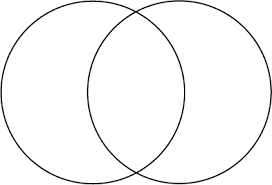 Explain in your own words what you learned about overcoming failure, rejection, and resistance. If you really believed in something, how do you think you would overcome resistance? What would you do? What would you say? ____________________________________________________________________________________________________________________________________________________________________________________________________________________________________________________________________________________KWL ChartK – What I KnowW – What I Want to KnowL – What I Learned & Still Need to Know